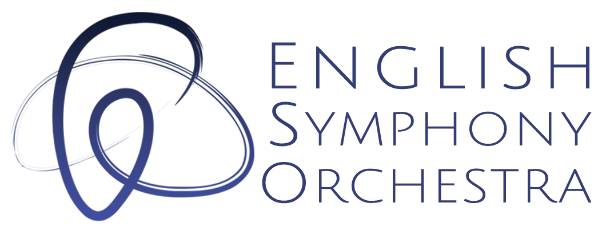 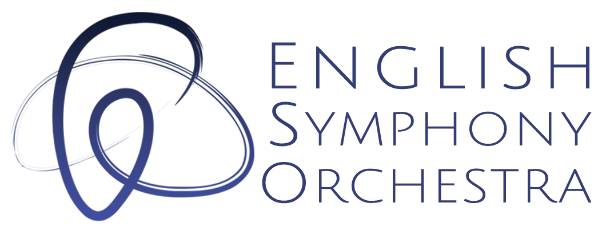 PERSONAL INFORMATION  We will try to provide access, equipment or other practical arrangements to ensure that people with disabilities can compete on equal terms with non-disabled people.EQUAL OPPORTUNITIES MONITORING	                  	FEMALE 	                    MALE   ETHNIC BACKGROUND (Please tick the box that describes your ethnic origin)DisabilityThe Equality Act 2010 defines a disabled person who has a physical or mental impairment, which has a substantial and adverse long-term effect on his or her ability to carry out normal day to day activities.Do you consider yourself to be a disabled person under the terms of the Equality Act 2010?                     YES                               NO EDUCATION AND QUALIFICATIONS OBTAINED  (you may leave this section blank if this information is in your CV)PRESENT POST   (you may leave this section blank if covered in your cv)PREVIOUS EMPLOYMENT   ( You may leave this section blank if covered in your cv)Please start with the most recent and work backwards. You must include details of your full employment history and account for any gaps in employment – continue on a separate sheet if necessary  Asian or Asian BritishAsian or Asian BritishAsian or Asian BritishBlack or Black BritishBlack or Black BritishBlack or Black BritishBangladeshiBangladeshiAfricanAfricanIndianIndianCaribbeanCaribbeanPakistaniPakistaniOther black background (please specify)Other black background (please specify)Other Asian background (please specify)Other Asian background (please specify)WhiteWhiteWhiteChineseChineseChineseWhiteWhiteChinese or other ethnic groupChinese or other ethnic groupWhite IrishWhite IrishOther ethnic background (please specify)Other ethnic background (please specify)Other white background (please specify)Other white background (please specify)MixedMixedMixedWhite and AsianWhite and AsianWhite and Black AfricanWhite and Black AfricanWhite and Black CaribbeanWhite and Black CaribbeanAny other mixed background (please specify)Any other mixed background (please specify)